TROŠKOVNIK ZA NABAVU SVJEŽE JUNETINE ZA  2017. GODINUSlovima____________________________________________________________________________Napomena:Zemlja porijekla mesa: Republika HrvatskaKategorija : 1. Klasa Potrebno je navesti marku ponuđenih proizvoda radi ocjene kvalitete i jednakovrijednosti. Svi dodatni troškovi i eventualni popusti trebaju biti uračunati u cijenu.DJEČJI VRTIĆ ŠIBENSKA MASLINAUlica branitelja Domovinskog rata 2G, 22 000 Šibenik,  tel: 022 332 324; fax: 022 332 530; e-mail: djecji.vrtic@dv-simaslina.comVRSTAKOLIČINAJED. CIJENAUKUPNOJuneći but bez kosti3100 kgJuneće kosti500 kgUKUPNOPDVSVEUKUPNO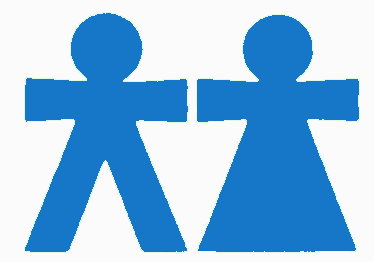 